Sustainable agriculture & food
- our common future! 14:00	Welcome Speech by the Ambassador of Sweden Charlotte Sammelin.                     Opening remarks by Professor Ioannis Karakassis, Vice Rector of Academic Affairs14:15	Professor Electra Gizeli, Dept. of Biology, University of Crete
Novel micro-nano-bio systems for plant-pathogens detection in the field 14:30	Associate Professor Panagiotis Moschou, Dept. of Biology, University of Crete
Towards transgene-free solutions in crop improvements 14:45 	Professor Ioannis Karakassis, Vice-Rector of Academic Affairs
Aquaculture, Environment and the blue bioeconomy15:00 	Professor Thrassyvoulos Manios, Vice Rector of Finance Planning & Development. Hellenic Mediteranean University Agrofood Research in Crete: Four Institutes Four Focal Points15:15	Dr. Torun Hammar, SLU – Swedish University of Agricultural Sciences 
Environmental impact assessment of agricultural systems15:30	BREAK15:45	Associate Professor Kriton Kalantidis, Dept. of Biology, University of Crete
The multiple challenges of 21 century plant production and the focus on the prevention and plant defence   16: 00             Dr Georgios Koubouris, Assistant Researcher, Laboratory of Olive cultivation, Hellenic Agricultural Organization DEMETER (ex. NAGREF), Institute of Olive Tree, Subtropical Plants and Viticulture (IOSV), "Olive orchard management for climate change mitigation and adaptation, best practices and practical applications"  16:15	Dr Andreas Doulis, Laboratory of Plant Biotechnology & Genomic Resources, Hellenic Agricultural Organization DEMETER (ex. NAGREF), Institute of Olive Tree, Subtropical Plants and Viticulture (IOSV), Department of Viticulture, Vegetables and Floriculture, "Genetic material collections and phenotypic characterization as prerequisites for plant breeding in the -omics era."  16:30	Vasilis Protonotarios Phd Outreach & Networking Manager, NEUROPUBLIC SA
Smart Farming and sustainability of the agrifood.  16:45	Hydrousa project, Impact Hub Athens   17:00	Local Start-Up TBC  17: 15                Sotiris Di. Bampagiouris, Senior partner in Sustainability at METAXA HOSPITALITY GROUP | CEO at LOCAL FOOD EXPERTS, “Sustainable hospitality today in METAXA HOSPITALITY GROUP”  17:30	               Katerina Moraitaki, Communications & Marketing Officer WE DO LOCAL, 
                             “Presentation of the We do local Hospitality Brand”Wednesday 19th of JuneHeraklion Chamber of Commerce and IndustryKoroneou 9, Iraklio 712 02 room Kastellaki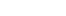 